2019 BGS Track Meet ScheduleDate		Day		Place				Time		BusMarch 25	Mon.		Limestone H.S.		4:30		No Bus			  (Host: Limestone-Walters: Running events only)	(arrive @ 4:00)March 27	Wed.		Pekin Rankin		4:15		Bus: 3:15April 2	Tues.		Monroe 			4:00		No Bus(arrive @ 3:30)April 6	Sat.		Morton H.S.			9 am		Bus: 8 am				(Host: Blessed Sacrament)April 29	Mon.		Pekin Rankin		4:15		Bus: 3:15Sectionals:May 3or4? 	Fri/Sat	TBD				TBD			TBDState:May 10/11	Fri./Sat	East Side- East Peoria	Fri. am-TBD	TBD								Sat. am -TBD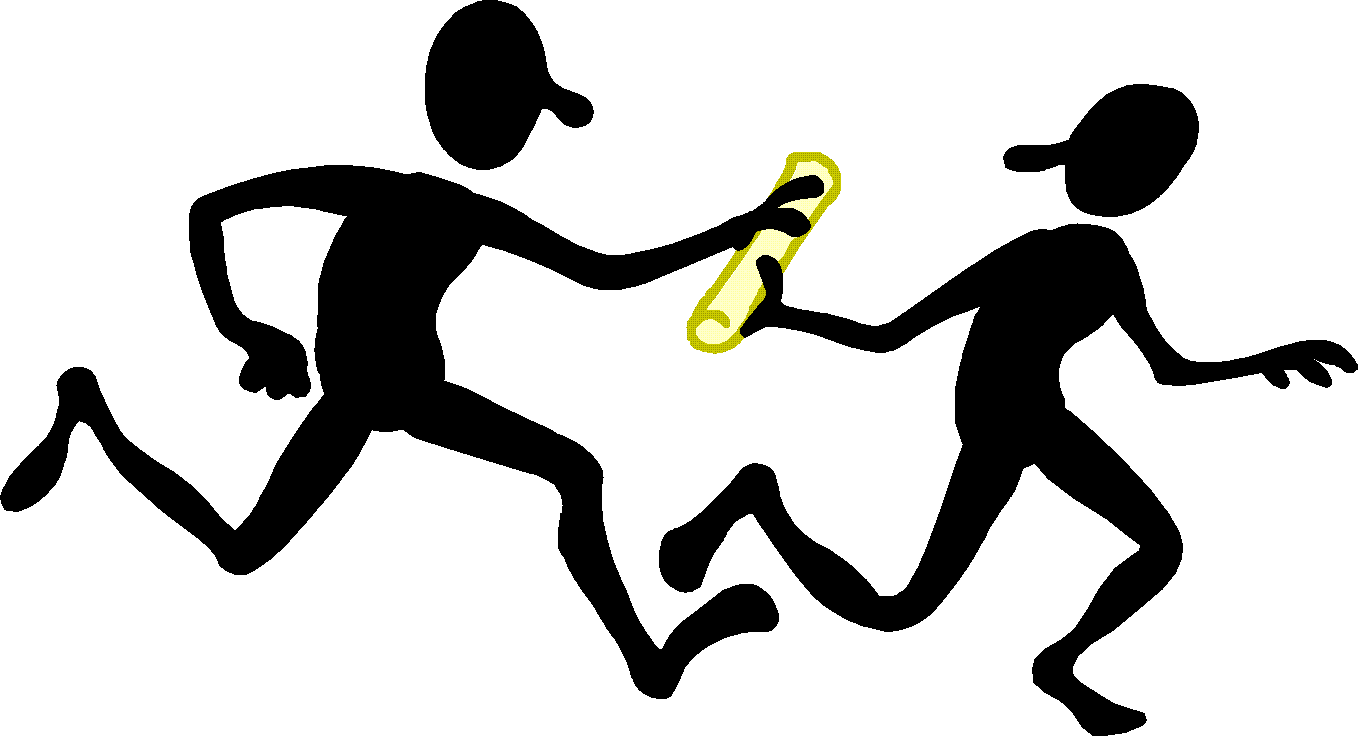 